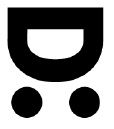 Olga Želenská DrápalováDivadelní společnost HátaOpletalova 13/933 Praha 1 Nové MěstoTelefon 224 238 993  mobil 603 476 079e-mail zelenska@divadlohata.czIČO: 66052858	DIČ: CZ 6062201112aDům kultury města Ostravy, a.s.28. října 2556/124Moravská Ostrava702 00 OstravaDoručovací číslo: 70924Uzavírají smlouvu o zájezdovém představenív:								Ostravěhry:								Zamilovaný sukničkářautora:								Michael Parkerdatum a začátek představení:					1. dubna 2020 v 19.00 hodpořadatel se zavazuje, aby se představení uskutečnilo:zajistit volné šatny pro   4 ženy  a  4 mužezabezpečit parkování automobilůzabezpečit přístup pro stavby kulis dvě a půl hodiny před představenímotevřít osvětlovací a zvukovou kabinu dvě hodiny před představenímzajistit přípoj minidisku do zesilovačexxxxxxxxxxxxxxxxxxxxxxxxxxxxxxxxxxxxxxxxxxxxxxx			xxxxxxxxxxxxxxxxx              xxxxxxxxxxxxxxxxxxxxxxxxxxxxxxxxxxxxxxxxZa odehrané představení uhradí pořadatel	Divadelní společnosti Háta1) doprava:		avie –  divadelní kulisy                                           mikrobus –  herci a technika                                          osobní auto –  v případě, že v představení hraje víc herců než sedmalikvotem s   			xxxxxxxxxxxxxxxxxxxxxxxxxxxxxxxxxxxxxxxxxxxxxxxxxxxxxxxxxxxxxxxxxxxx.2) honorář ve výši: 	xxxxxxxxxxxxxxxxxxxxxxxxxxxxslovy:				xxxxxxxxxxxxxxxxxxxxxxxxxxxxxxxxxxxxxxxxxxxxxxxxxxxxxdalší náklady:		 	 ubytování herců a techniky: 	xxxxxxxxxxxxxxxxxxxxxxxxxxxxxxxxxxxxxxxxxxxxxxalikvotem s 			xxxxxxxxxxxxxxxxxxxxxxxxxxxxxxV případě, že se představení neuskuteční z důvodů onemocnění, provozních důvodů, či jiných. Pořadatel souhlasí s náhradním termínem.Platba pořadatele proti vystavené faktuře:	            1) na konto Divadelní společnosti Háta             2) v den odehraného představení proti faktuřeV Praze dne 24. 10. 2019Divadelní společnost Háta			            Za pořadateleOlga Želenská DrápalováZaregistrováno Obvodní úřad Praha 1  Živnostenský odbor číslo 340001 – 046397www.divadlohata.czObě strany souhlasí a tímto berou na vědomí, že údaje v této smlouvě budou zveřejněny dle zákona č. 340/2015 Sb. v platném znění, o zvláštních podmínkách účinnosti některých smluv, uveřejňování těchto smluv a o registru smluv (zákonu o registru smluv). Uvedené ustanovení se týká pouze smluv s plněním vyšším než 50.000 Kč bez DPH. Tato smlouva nabývá platnosti dnem jejího podpisu oběma smluvními stranami a účinnosti dnem zveřejnění v Registru smluv dle zák. č. 340/2015 Sb. v platném znění, o Registru smluv.Divadelní společnost Háta bere na vědomí, že DKMO, a.s., jako osobě uvedené v § 2 odst. 1 zákona, přísluší zákonná povinnost uveřejňování soukromoprávních smluv i v případě, že ve smlouvě je sjednán zákaz poskytování informací třetím osobám.Obě strany prohlašují, že za obchodní tajemství či jinak nezveřejňované údaje považují údaje uvedené v bodě 2) honorář.